СОГЛАСОВАНО:                                                              УТВЕРЖДАЮ:Протокол педсовета:                                                        Директор МБОУ «ООШ п. Пригорки№ 1 от 20.08.2013 г.                                                          Перелюбского муниципального          ____________________                                                     района Саратовской области»                                                                                             ______________/Л.В.Щербакова/                                                                                             Пр. №87 от 20.08.2013 г.Положение об изучении элективных курсов  предпрофильного обучения учащихся 9-х классов МБОУ «Основная общеобразовательная школа п. Пригорки Перелюбского муниципального района Саратовской области»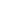 1. Общие положенияВ соответствии с Приказом № 1312 от 09.03 2004 года «Об утверждении федерального учебного плана и примерных учебных планов для образовательных учебных учреждений Российской федерации, реализующих программы общего среднего образования», для самоопределения учащихся 9-х классов в отношении профилирующего направления собственной деятельности на старшей ступени обучения в МБОУ «Основная общеобразовательная школа п. Пригорки Перелюбского муниципального района Саратовской области» организуются элективные курсы.2. Организация работы элективных курсов2.1. При проведении курсов по выбору допускается деление класса на группы. Количество учащихся в одной группе должно быть не менее 5-7 человек и не более 15-20 человек. Группы могут быть скомплектованы учащимися из различных 9-х классов, других образовательных учреждений, а также временно только на период отдельного курса по выбору.2.2. Базовый объем предпрофильной подготовки составляет 102 часа, которые направлены на курсы по выбору (элективные курсы).2.3. Курсы предпрофильной подготовки (элективные курсы), проводимые в  школе, делятся на три основных вида:предметные элективные; межпредметные элективные курсы; элективные курсы по предметам, не входящим в базисный учебный план.Задачи курсов:Дать ученику возможность реализации личных познавательных интересов в выбранной им образовательной области; Создать условия для формирования индивидуальной траектории развития профессиональных интересов учащихся; Уточнит готовность и способность ученика осваивать выбранный предмет на профильном уровне; Создать условия для качественной подготовки к итоговой аттестации и в том числе к экзаменам по выбору; Формировать у учащихся умения и навыки, и способы деятельности для решения практически важных задач (учебная практика, проектная технология, исследовательская деятельность); Поддерживать мотивацию ученика, способствуя внутрипрофильной специализации.Содержание курсов:Программы курсов по выбору выходят за рамки традиционных учебных предметов, включают углубление отдельных тем, модульные курсы и обеспечивают повышенный уровень изучения того или иного учебного предмета. Они знакомят школьников с комплексными проблемами и задачами, требующими синтеза знаний по ряду предметов, и методами их разработки в различных профессиональных сферах, способствуют профессиональной ориентации, осознанию возможностей и способов реализации жизненных планов.2.4. Формы обучения на элективных курсах могут быть как академическими, так и ориентированными на инновационные педагогические технологии (коммуникативная, групповая, проектно - исследовательская и т. д.). Ведение курса может быть обеспечено как учителем школы так и специалистом вуза, суза в условиях сетевого взаимодействия.2.5. Программное обеспечение элективных курсов. Реализация содержания предпрофильного обучения обеспечивается программами, утвержденными Минобразованием России. В случае отсутствия программ по профилям, которые были заявлены учащимися, преподавание ведется по программам, разработанным учителями гимназии и утвержденным научно-методическим советом  школы  на начальном этапе работы.  Программа элективного курса должна удовлетворять следующим условиям:Учитывать особенности учащихся, интересующихся профилями гимназии; Знакомить с методами научных исследований, применяемых в науках и интересующих учащихся; Опираться на школьную программу, но не дублировать ее, а дополнять и способствовать формированию исследовательских умений; Нацеливать на подготовку к ГИА , олимпиадам; Уделять внимание формированию таких умений, как конспектирование учебного материала, наблюдение, анализ, обобщение, рефлексия, систематизация.2.6. Преподавание элективных курсов ведется по особому расписанию, с которым учащиеся знакомятся за 3 дня до их начала.2.7. Итоги работы элективного курса проводятся по результатам учебной деятельности после окончания спецкурсов с выставлением итоговой оценки учащимся в журнал элективных курсов учителем или специалистом, ведущим курс. Журнал оформляется заместителем директора по УВР до начала его ведения и хранится в учительской.2.8. Методическое обеспечение элективного курса включает в себя: Программу курса, пособие для учащихся, материалы для учителя, справочную литературу; Систему творческих заданий для учащихся, творческие работы учащихся, выполненные в предыдущие потоки, материалы для оказания помощи учащимся в проведении учебной практики, проектной деятельности, исследований; Оборудование для проведения экспериментов, проектной деятельности; Педагогические средства для работы курсов (в том числе разработки для учителей города, области т. д.).2.9. Эффективность преподавания конкретного элективного курса может быть подтверждена: Анализом отметок по предметам, связанных с элективным курсом; Количественным анализом набранных баллов учащимися в ходе занятий; Количественным анализом проектной деятельности учащихся, количеством, проведенных исследовательских работ на элективном курсе; Проведением анкетирования учащихся, учителей, целью которого является исследование уровня удовлетворенности школьников элективными курсами; Результатами участи я школьников в олимпиадах, конференциях, конкурсах.2.10. Достижения учащихся на элективных курсах, выраженных в баллах и составляющих школьный компонент, заносятся в состав индивидуальной накопительной оценки - портфолио (раздел 2 «Курсы по выбору, проекты, творческие работы и социальная практика»).2.11. «Свидетельство об окончании элективного курса» размещается в портфолио каждого учащегося  школы (раздел 1 «Официальные документы»).